NAME Review Worksheet #4Section 1 - Multiple Choice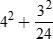 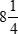 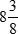 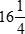 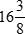 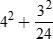 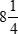 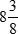 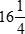 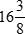 (a)(b)(c)(d)Which of the following is an equivalent form of  using exponents?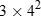 (a) 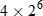 (b) 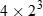 (c) 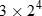 (d) 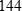 In exponential notation, what is the number being multiplied called?basepowersquareexponent4) What is  in an equivalent form?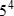 92050(d) 625Which number is equivalent to  ?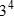 (a) 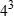 (b) 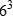 (c) 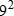 (d) 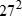 Which of the following answers is equivalent to  ?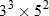 (a) 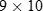 (b) 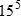 (c) 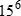 (d) 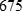 Henry is confused about a homework problem. The problem’s instruction is to solve for  in the following eqution. He has come up with  different answers. Which	of the  is correct?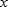 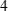 (a) 26 (b) 85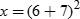 1696768) What does the number  represent in the following problem?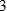 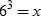 baseexponentanswerinteger9) Calculate  .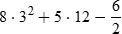 77129633(d) 348310) 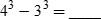 183373111) Last night, Mr. Healey assigned several problems involving exponents. The instructions for the first problem were to solve for  in the following equation.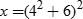 Stuart came up with  different answers. Which of the  is correct?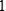 (a) 100(b) 196(c) 292(d) 484What is the value of  ?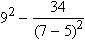 (a) 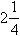 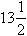 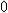 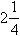 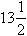 (b)(c)(d) 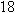 Which of these  choices is equivalent to  ?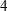 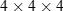 (a) (b) 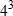 (c) 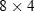 (d) 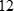 The number  is equivalent to	.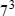 (a) 21(b) 4934377715) What are the first three common multiples of 8 and 12?(a) 16, 24, 36(b) 24, 48, 7248, 96, 19296, 192, 38616) Find the least common multiple of 12 and15.(a) 3(b) 5306017) What does the number  represent in the following problem?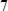 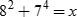 integerexponentanswerbase18) Simplify.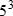 81512524319) Simplify.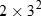 71218(d) 3620) Which of the numbers below is not a perfect square?4144928Review Worksheet #4